                                                      Z Á K L A D N Í     Š K O L A     L O M N I C E  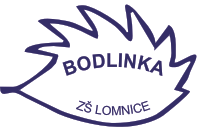                                                                           okres Sokolov                                                                  Školní 234, 356 01 Lomnice         č. tel.: 352 600 231                      www. lomnicezs.cz                        e-mail:info@lomnicezs.czPŘIHLÁŠKA KE STRAVOVÁNÍ VE ŠKOLNÍ JÍDELNĚŠkolní rok: 								Třída:Jméno a příjmení:							Datum narození:Bydliště:Zákonný zástupce: (jméno a příjmení)					Telefonní kontakt:	Placení stravného: 	hotově sporožirové inkaso u ČSOsobní údaje budou použity pouze pro vnitřní potřebu ŠJ při Základní škole v Lomnici v souladu se zákonem 
o ochraně osobních dat. Potvrzuji správnost údajů a prohlašuji, že jakékoli změny vztahující se ke stravování ohlásím neprodleně ve ŠJ.Telefon ŠJ: 352 623 063, 731 013 652Datum a podpis zákonného zástupce:                                                                    